Informační schůzka rodičů budoucích prvňáčků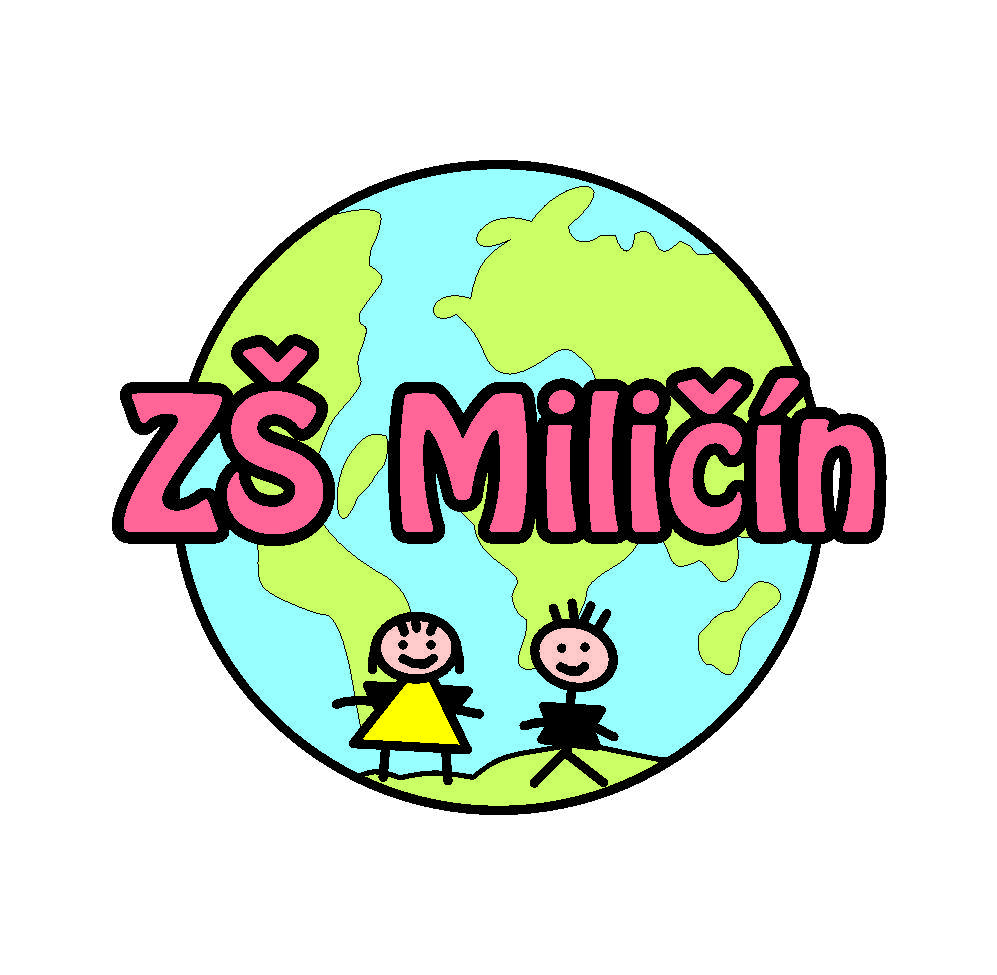 	    školní rok 2020/202121. 6. 2022 od 15 hodin se bude konat informační schůzka rodičů budoucích prvňáčků s paní třídní učitelkou Hanou Beranovou ve třídě nynější 3. a 5. třídy. 								   			  Marcela Škramlíková,ř. š.